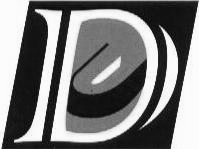 DHARMSINH DESAI UNIVERSITY, NADIADFORM  FOR THE TRANSCRIPTReceipt No of Transcript Fees :___________			Date : _____________________Full Name :___________________________			Identity No : ________________	Email ID:_____________________________			Mobile No:_________________Course of Study:______________________			Branch of Study:_____________	(B.Tech/M.Tech/M.C.A/B.C.A/B.Pharm/BDS/MBA)Whether Diploma to Degree:____________			Required No. of Copies:________           [Yes/No]					Statement of ResultsInstructions: It is required to attach photo copies of all the mark sheets if passed the subjects  in Remedial or Reremedial  Examinations. This form is to be submitted in the exam-section, after filling it up correctly.It is necessary to collect your transcript within 20 days  from  the date of your application. Afterward, the university will not be accountable for the same. Usually the preparation of the transcript takes seven working days.It is  necessary to produce the original  receipt of the transcript-fees at the time of collectionof Transcript. Signature of Student :______________Semester/YearTotal marks obtained /SPI as per the Mark Sheet Total marks obtained /SPI as per the Mark Sheet Total marks obtained /SPI as per the Mark Sheet Regular ExamIst Remedial ExamIInd Remedial ExamIIIIIIIVVVIVIIVIIIClass Obtained